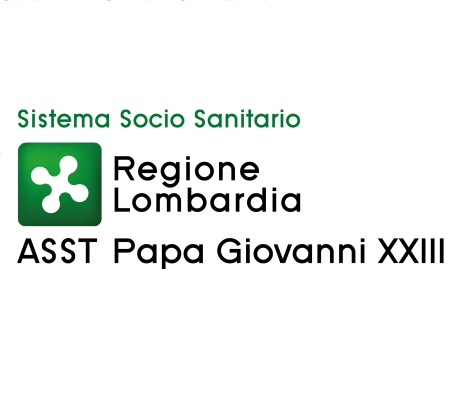 Politiche e gestione delle risorse umaneDirettore Angela ColicchioEsito avviso pubblico di procedura comparativa per l’assegnazione di una borsa di studio della durata di 12 mesi, dell’importo lordo di € 21.000,00=, rinnovabili per ulteriori 24 mesi, a un ingegnere biomedico da dedicare al progetto “Attività di affiancamento alle attività di controllo dei contratti di fornitura e manutenzione relativi alle apparecchiature elettromedicali” - UOC Ingegneria clinica. (deliberazione n. 490 del 20.3.2020)NominativoTotalesu p. 50Comi Andrea25Rota Scalabrini Michael23